FORENING AF TELEPENSIONISTER						30.3.2021Kære Alle!Coronaen er stadig på spil – så bestyrelsen har valgt, at vi ikke mødes før efter sommerferien. På dette tidspunkt vil vi alle mere eller mindre være vaccinerede.Vi må se hvad det ender med – her i Aarhus har vi ikke møde i august – men det har normalt i Aalborg. Vi har tænkt at vi måske skulle lægge ud med vores udflugt i september, men det kommer vi tilbage til.Vores generalforsamling er jo heller ikke afholdt – Vi vil i bestyrelsen, når vi kommer lidt nærmere, holde møde og planlægge hvad vi gør efter sommer.Jeg håber I alle er sluppet udenom Coronaen og at I alle har det godt.Foråret er på vej, så vi kan kun glæde os.Kan I alle have en rigtig god påske, og I får yderligere information senere.På bestyrelsens vegne.Ie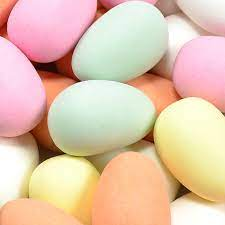 